CONSELHO DE CENTROC  O  N  V  O  C  A  Ç  Ã  O(APENAS PARA CONSELHEIROS E CONSELHEIRAS)Em conformidade ao Regimento Geral da UFERSA, art. 177º, §1º e §2º, o Vice-Diretor do Centro Multidisciplinar de Angicos, na qualidade de Presidente em exercício do Conselho de Centro - CMA convoca todos os membros do referido Conselho a se fazerem presentes à 7ª Reunião Ordinária do Conselho de Centro - CMA de 2023 no presente exercício, com data, local e horário abaixo especificado, e seguindo a seguinte pauta: 1º PONTO – Apreciação e deliberação sobre a ata da 6ª Reunião Ordinária do Conselho de Centro de Angicos de 2023;2º PONTO – Apreciação e deliberação sobre a homologação do PQD 2024;3º PONTO – Apreciação e deliberação sobre aproveitamento de concurso para área da física;4º PONTO – Apreciação e deliberação sobre o perfil e área de atuação do professor para substituição temporária da professora Maria do Socorro da Silva Batista, atualmente, assumindo o cargo de Secretária de Educação de Estado do Rio Grande do Norte5º PONTO – Apreciação e deliberação sobre os processos de renovação de afastamento de Leonardo Magalhães Xavier Silva e Janaína Salustio da Silva.6º PONTO – Apreciação e deliberação sobre a pauta da 10ª Reunião Ordinária de 2023 do CONSEPE, que ocorrerá no dia 11 de dezembro de 2023 às 14 horas, e será realizada de forma híbrida, com os seguintes pontos de pauta:1.       Apreciação e deliberação sobre a ata da 9ª reunião ordinária de 2023;2.      Apreciação e deliberação sobre os Calendários Acadêmicos dos cursos de graduação EaD - NEAD Ufersa, referentes aos semestres letivos 2024.1 e 2024.2, conforme Memorando Eletrônico nº 317/2023 – Prograd;3.      Apreciação e deliberação sobre os Calendários Acadêmicos dos cursos de graduação presenciais da Ufersa, referentes aos semestres letivos 2024.1 e 2024.2, conforme Memorando Eletrônico nº 317/2023 – Prograd;4.      Apreciação e deliberação sobre atualização do Projeto Pedagógico do Curso (PPC) de Medicina Veterinária, conforme Memorando Eletrônico nº 317/2023 – Prograd;5.      Apreciação e emissão de parecer sobre a criação do seguinte Curso de Pós-graduação lato sensu: Especialização em Programa de Aprimoramento Profissional (PAP) em Engenharia de Segurança do Trabalho, conforme processo nº 23091.006548/2019-34;6.      Apreciação e deliberação sobre as atualizações de disciplinas do Programa de Pós-graduação em Ciência Animal - PPGCA, conforme Memorando Eletrônico nº 302/2023 – PROPPG;7.      Apreciação e deliberação sobre as atualizações dos PGCC's das disciplinas do Programa de Pós-graduação em Direito - PPGD, conforme Memorando Eletrônico nº 260/2023 - PROPPG;8.      Apreciação e deliberação sobre Programas Gerais de Componentes Curriculares - PGCC's, conforme Memorando Eletrônico nº 317/2023 – Prograd;9.      Apreciação e deliberação acerca do perfil da vaga código n° 0932221, conforme Processo nº 23091.016328/2023-93;10.  Apreciação e deliberação sobre minuta de resolução que dispõe sobre a regulamentação da política de ações afirmativas no âmbito dos cursos de pós-graduação lato sensu e stricto sensu da Universidade Federal Rural do Semi-Árido - Ufersa;11.      Apreciação e deliberação sobre os Calendários Acadêmicos da Pós-graduação, referentes aos semestres letivos 2024.1 e 2024.2, conforme Decisão CPPGIT/UFERSA nº 22, de 17 de outubro de 2023;12.      Apreciação e deliberação do Regimento do Programa de Pós-Graduação stricto sensu em Cognição, Tecnologias e Instituições - PPGCTI, conforme Decisão CPPGIT/UFERSA nº 24, de 17 de outubro de 2023;13.      Apreciação e deliberação do Projeto Pedagógico de curso doutorado acadêmico do Programa de Pós-graduação Interdisciplinar em Cognição, Tecnologias e Instituições – PPGCTI, conforme Decisão CPPGIT/UFERSA nº 25, de 17 de outubro de 2023;Segue link para acessar a  pasta: https://conselhos.ufersa.edu.br/convocacoes-pastas-e-atas-consepe-2023/7º PONTO – Outras ocorrênciasData: 08 de dezembro de 2023 (sexta-feira)Local: Remotamente em uma Sala virtual do Google MeetHorário: 15h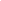 